	В целях реализации положений частей 4, 5 статьи 19 Федерального закона от 5 апреля 2013 года N 44-ФЗ «О контрактной системе в сфере закупок товаров, работ, услуг для обеспечения государственных и муниципальных нужд», руководствуясь постановлением Правительства Российской Федерации от 13 октября 2014 года N 1047 «Об общих требованиях к определению нормативных затрат на обеспечение функций государственных органов, органов управления государственными внебюджетными фондами и муниципальных органов», постановлением Правительства Российской Федерации от 20 октября 2014 года N 1084 «О порядке определения нормативных затрат на обеспечение функций федеральных государственных органов, органов управления государственными внебюджетными фондами Российской Федерации, в том числе подведомственных им казенных учреждений», ПОСТАНОВЛЯЮ:1. Утвердить:1.1. Правила нормирования в сфере закупок товаров, работ и услуг для обеспечения муниципальных нужд администрации сельского поселения «Вомын» согласно приложению N 1.1.2. Требования к порядку разработки и принятия правовых актов о нормировании в сфере закупок, содержанию указанных актов и обеспечению их исполнения согласно приложению N 2.1.3. Правила формирования перечня товаров, работ, услуг, подлежащих обязательному нормированию, согласно приложению N 3.1.4. Требования к отдельным видам товаров, работ, услуг (в том числе предельные цены товаров, работ, услуг) и (или) нормативные затраты на обеспечение функций заказчика на территории администрации сельского поселения «Вомын» согласно приложению N 4.1.5. Перечень приоритетных товаров, работ, услуг, подлежащих нормированию, согласно приложению N 5.2. Настоящее постановление вступает в силу с момента его обнародования.Глава сельского поселения «Вомын»                                          А.Н. ГолубенкоПРАВИЛАНОРМИРОВАНИЯ В СФЕРЕ ЗАКУПОК ТОВАРОВ, РАБОТ И УСЛУГДЛЯ ОБЕСПЕЧЕНИЯ МУНИЦИПАЛЬНЫХ НУЖДВ соответствии со статьей 19 Федерального закона от 5 апреля 2013 года N 44-ФЗ «О контрактной системе в сфере закупок товаров, работ, услуг для обеспечения государственных и муниципальных нужд» (далее - Закон) под нормированием в сфере закупок понимается установление требований к закупаемым заказчиком товарам (работам, услугам) и (или) нормативных затрат на обеспечение функций муниципальных органов.Под требованиями к закупаемым заказчиком товарам, работам, услугам понимаются требования к количеству, качеству, потребительским свойствам и иным характеристикам товаров, работ, услуг, позволяющие обеспечить муниципальные нужды, но не приводящие к закупкам товаров, работ, услуг, которые имеют избыточные потребительские свойства или являются предметами роскоши в соответствии с законодательством Российской Федерации.К числу указанных требований относятся требования:1) к порядку разработки и принятия правовых актов о нормировании в сфере закупок, содержанию указанных актов и обеспечению их исполнения (часть 4 статьи 19 Закона);2) к отдельным видам товаров, работ, услуг (в том числе предельные цены товаров, работ, услуг) и к определению нормативных затрат на обеспечение функций муниципальных органов, в том числе подведомственных указанным органам казенных учреждений (часть 4 статьи 19 Закона);3) к закупаемым ими, их территориальными органами (подразделениями) и подведомственными указанным органам казенными учреждениями и бюджетными учреждениями, а также автономными учреждениями и муниципальными унитарными предприятиями, на которые распространяются положения Закона, отдельным видам товаров, работ, услуг (в том числе предельные цены товаров, работ, услуг) и (или) нормативные затраты на обеспечение функций указанных органов и подведомственных им казенных учреждений (часть 5 статьи 19 Закона);4) к предельной цене товаров (работ, услуг) (часть 1 статьи 19 Закона);5) количеству, качеству, потребительским свойствам и иным характеристикам товаров (работ, услуг).ТРЕБОВАНИЯК ПОРЯДКУ РАЗРАБОТКИ И ПРИНЯТИЯ ПРАВОВЫХ АКТОВО НОРМИРОВАНИИ В СФЕРЕ ЗАКУПОК, СОДЕРЖАНИЮ УКАЗАННЫХАКТОВ И ОБЕСПЕЧЕНИЮ ИХ ИСПОЛНЕНИЯ1. Разработку и принятие правовых актов о нормировании в сфере закупок товаров, работ, услуг для обеспечения муниципальных нужд осуществляет в пределах своей компетенции администрация сельского поселения «Вомын».2. Администрация сельского поселения «Вомын» устанавливает Правила нормирования в сфере закупок товаров, работ и услуг для обеспечения муниципальных нужд (далее - Правила нормирования), в том числе:а) требования к порядку разработки и принятия муниципальных правовых актов о нормировании в сфере закупок, содержанию указанных актов и обеспечению их исполнения;б) перечень товаров, работ, услуг для обеспечения муниципальных нужд, подлежащих обязательному нормированию;в) требования к отдельным видам товаров, работ, услуг (в том числе предельные цены товаров, работ, услуг) и (или) нормативные затраты на обеспечение функций муниципальных заказчиков на территории сельского поселения «Вомын».3. Отраслевые (функциональные) органы администрации сельского поселения «Вомын», являющиеся в соответствии с бюджетным законодательством Российской Федерации распорядителями бюджетных средств, на основании Правил нормирования, установленных в соответствии с пунктом 2 настоящих Требований, утверждают:- требования к закупаемым ими, их территориальными органами (подразделениями) и подведомственными указанным органам казенными учреждениями и бюджетными учреждениями, а также автономными учреждениями и муниципальными унитарными предприятиями, на которые распространяются положения Закона, отдельным видам товаров, работ, услуг (в том числе предельные цены товаров, работ, услуг) и (или) нормативные затраты на обеспечение функций указанных органов.4. Отраслевые (функциональные) органы администрации сельского поселения «Вомын», являющиеся в соответствии с бюджетным законодательством Российской Федерации распорядителями бюджетных средств, на основании Правил нормирования, установленных в соответствии с пунктом 2 настоящих Требований, вправе утвердить:- ведомственные перечни товаров, работ, услуг, подлежащих обязательному нормированию, приобретаемых заказчиками, находящимися в ведении указанных органов (далее - ведомственные перечни товаров, работ, услуг, подлежащих обязательному нормированию).Ведомственными перечнями товаров, работ, услуг, подлежащих обязательному нормированию, определяются товары, работы, услуги, подлежащие обязательному нормированию, помимо установленных перечнями товаров, работ, услуг для обеспечения муниципальных нужд администрации сельского поселения «Вомын», подлежащих обязательному нормированию.5. Проекты правовых актов и утвержденные правовые акты о нормировании в сфере закупок товаров, работ и услуг для обеспечения муниципальных нужд, указанные в пункте 2 настоящих Требований, подлежат размещению в единой информационной системе.6. Правила нормирования должны содержать:- описание объектов и предметов нормирования;- описание порядка анализа нужд муниципального заказчика с целью формирования требований к приобретаемым муниципальными заказчиками товарам, работам, услугам;- форму описания требований к приобретаемым муниципальными заказчиками товарам, работам, услугам;- определение методов установления требований к приобретаемым муниципальными заказчиками товарам, работам, услугам;- порядок разработки и утверждения муниципальных правовых актов о нормировании в сфере закупок товаров, работ, услуг;- порядок пересмотра утвержденных требований к товарам, работам, услугам;- требования по размещению проектов правовых актов о нормировании в сфере закупок товаров, работ, услуг, утвержденных правовых актов в единой информационной системе.7. Требования к отдельным видам товаров, работ, услуг (в том числе предельные цены товаров, работ, услуг) и (или) нормативные затраты на обеспечение функций муниципальных заказчиков должны содержать:- наименование товаров, работ, услуг, подлежащих нормированию;- функциональное назначение товаров, работ, услуг, подлежащих нормированию;- параметры, характеризующие потребительские свойства (функциональные характеристики) товаров, работ, услуг, по которым устанавливается требование к приобретаемым товарам, работам, услугам;- единицы измерения параметров, характеризующие потребительские свойства (функциональные характеристики) товаров, работ, услуг, по которым устанавливается требование к приобретаемым товарам, работам, услугам;- конкретные числовые значения, или качественные характеристики потребительских свойств (функциональных особенностей) товаров, работ, услуг, по которым устанавливается требование к приобретаемым товарам, работам, услугам.8. Требования к товарам, работам, услугам, приобретаемым для обеспечения муниципальных нужд, устанавливаются с учетом мероприятий по оптимизации деятельности заказчиков, программ (мероприятий) по повышению эффективности бюджетных расходов, обеспечения энергетической эффективности, минимизации вредных последствий для окружающей среды.9. При утверждении требований к товарам, работам и услугам, приобретаемым муниципальными учреждениями, должны учитываться утвержденные нормативные затраты на оказание муниципальными учреждениями муниципальных услуг (выполнение работ) и нормативные затраты на содержание имущества муниципальных учреждений.Утвержденные администрацией сельского поселения «Вомын» нормативные затраты на оказание муниципальными учреждениями муниципальных услуг (выполнение работ) и нормативные затраты на содержание имущества муниципальных учреждений подлежат пересмотру с учетом утвержденных требований к отдельным видам товаров, работ, услуг (в том числе предельных цен товаров, работ, услуг) и (или) нормативных затрат на обеспечение функций заказчиков.ПРАВИЛАФОРМИРОВАНИЯ ПЕРЕЧНЯ ТОВАРОВ, РАБОТ, УСЛУГ,ПОДЛЕЖАЩИХ ОБЯЗАТЕЛЬНОМУ НОРМИРОВАНИЮ1. Перечень товаров, работ, услуг, подлежащих обязательному нормированию (далее - Перечень), формируется в целях определения товаров, работ, услуг, приобретаемых для обеспечения муниципальных нужд, для которых разрабатываются требования к количеству (объему) и качеству, потребительским свойствам и иным характеристикам товаров, работ и услуг, которые позволяют осуществить обеспечение муниципальных нужд, но не приводят к закупкам товаров, работ и услуг, имеющих избыточные потребительские свойства или являющихся предметами роскоши.2. Перечень товаров, работ, услуг для обеспечения муниципальных нужд, подлежащих обязательному нормированию, утверждается по форме согласно приложению 1 к настоящим Правилам.3. Перечень формируется по группам "Товары", "Работы", "Услуги" и содержит:- код общероссийских классификаторов и каталогов товаров, работ и услуг для обеспечения государственных и муниципальных нужд;- наименование товара, работы, услуги;- функциональное назначение товара, работы, услуги;- описание параметров, характеризующих потребительские свойства (функциональные характеристики), по которым устанавливаются требования к приобретаемым товарам, работам, услугам;- описание единиц измерения параметров, характеризующих потребительские свойства (функциональные характеристики), по которым устанавливаются требования к приобретаемым товарам, работам, услугам;- наименование отраслевого (функционального) органа администрации сельского поселения «Вомын», который утверждает требования к приобретаемым товарам, работам, услугам.4. Отраслевые (функциональные) органы администрации сельского поселения «Вомын», являющиеся в соответствии с бюджетным законодательством Российской Федерации главными распорядителями бюджетных средств, вправе утвердить ведомственные Перечни товаров, работ, услуг, подлежащих обязательному нормированию, приобретаемых заказчиками, находящимися в ведении указанных органов (далее - Ведомственные перечни).Ведомственными перечнями определяются товары, работы, услуги, подлежащие обязательному нормированию, помимо установленных перечнями товаров, работ, услуг для обеспечения муниципальных нужд, подлежащих обязательному нормированию.5. Ведомственный перечень формируется по группам "Товары", "Работы", "Услуги" и содержит:- код общероссийских классификаторов и каталогов товаров, работ и услуг для государственных и муниципальных нужд;- наименование товара, работы, услуги;- функциональное назначение товара, работы, услуги;- описание параметров, характеризующих потребительские свойства (функциональные характеристики), по которым устанавливаются требования к приобретаемым товарам, работам, услугам;- единицы измерения параметров, характеризующих потребительские свойства (функциональные характеристики), по которым устанавливаются требования к приобретаемым товарам, работам, услугам.6. Товары, работы, услуги включаются в Перечень и Ведомственные перечни в следующих случаях:- приобретаемые товары, работы, услуги невозможно (сложно) однозначно связать с реальными потребностями (нуждами) заказчика, что приводит к нерациональному и избыточному потреблению, либо недопотреблению и как следствие к неэффективности использования бюджетных средств, снижению качества деятельности заказчика;- товар, работа, услуга одного вида может обладать различными потребительскими свойствами, обеспечивающими существенную дифференциацию цен, при одинаковом (практически одинаковом) функциональном назначении;- необходимо стимулировать (ограничить) спрос на товары, работы, услуги и развивать (сужать) рынки таких товаров, работ, услуг;- необходимо внедрять новые стандарты потребления ресурсов, необходимых для эффективного осуществления деятельности заказчиком;- товар, работа, услуга является комплементарным или заменителем товара, работы, услуги, которые подлежат обязательному нормированию.7. Наименование товаров, работ, услуг определяется в соответствии с наименованиями общероссийских классификаторов и каталогов товаров, работ и услуг для государственных и муниципальных нужд, утвержденных в установленном порядке.8. Запрещается в наименовании товара указывать конкретного производителя товара, конкретный товарный знак, за исключением случаев осуществления закупки у единственного поставщика.9. Функциональные требования товара, работ, услуг определяются целями и условиями использования соответствующего товара, работы, услуги. Для одного наименования товара, работы, услуги может указываться несколько разных функциональных назначений, если нормированию подлежат товары, работы, услуги, относящиеся к одному классу, подклассу, группе, подгруппе, виду, категории, подкатегории классификаторов и каталогов товаров, работ и услуг для государственных (муниципальных) нужд, но отличающиеся по функциональному назначению, используются для удовлетворения разных нужд заказчиков.10. К параметрам, характеризующим товар, работу, услуги, их потребительские свойства (функциональные характеристики), по которым устанавливаются требования к приобретаемым товарам, работам, услугам, относятся количественные (объемные), качественные и иные характеристики потребительских свойств товаров, работ, услуг, которые подлежат нормированию (цена, объем или количество, площадь, мощность, срок использования и т.п.).11. Единицы измерения параметров, характеризующих потребительские свойства (функциональные характеристики), по которым устанавливаются требования к приобретаемым товарам, работам, услугам, определяются в абсолютных или удельных величинах (10000 населения, на 1 административную процедуру, административное действие, структурное подразделение, муниципального служащего, квадратный метр площади помещений, транспортное средство, единицу оборудования и т.п.).12. Ведомственный перечень утверждается по форме согласно приложению 2 к настоящим Правилам.13. Проекты правовых актов и утвержденные правовые акты, устанавливающие Перечень и Ведомственные перечни, подлежат размещению в единой информационной системе.14. Перечень, Ведомственные перечни подлежат пересмотру в случае:- внесения изменений в нормативные правовые акты, иные документы, определяющие объем потребностей в определенном товаре, работе, услуге в результате изменения объемов и структуры нужд заказчиков;- изменения структуры и характеристик потребительских свойств (функциональных характеристик) реализуемых на рынках товаров, работ, услуг (в результате модернизации производства, внедрения новых стандартов и технических регламентов, технических требований и т.п.);- появления новых товаров, работ, услуг, которые могут более эффективно (с меньшими затратами) удовлетворять нужды муниципальных заказчиков;- принятия решения о реализации политики стимулирования (ограничения) спроса на определенные технологии товаров, работ, услуг, которые приводят к появлению и развитию (сужению) рынков таких товаров, работ, услуг.15. Внесение изменений в правовые акты, устанавливающие перечни товаров, работ, услуг, подлежащих обязательному нормированию, осуществляется в порядке, предусмотренном для утверждения соответствующих правовых актов.ФОРМАПЕРЕЧНЯ ТОВАРОВ, РАБОТ, УСЛУГ, ПОДЛЕЖАЩИХ ОБЯЗАТЕЛЬНОМУ НОРМИРОВАНИЮФОРМАВЕДОМСТВЕННОГО ПЕРЕЧНЯ ТОВАРОВ, РАБОТ, УСЛУГ,ПОДЛЕЖАЩИХ ОБЯЗАТЕЛЬНОМУ НОРМИРОВАНИЮ,                  ______________________________________________(наименование органа местного самоуправления)ТРЕБОВАНИЯК ОТДЕЛЬНЫМ ВИДАМ ТОВАРОВ, РАБОТ, УСЛУГ (В ТОМ ЧИСЛЕПРЕДЕЛЬНЫЕ ЦЕНЫ ТОВАРОВ, РАБОТ, УСЛУГ) И (ИЛИ) НОРМАТИВНЫЕ ЗАТРАТЫ НА ОБЕСПЕЧЕНИЕ ФУНКЦИЙ ЗАКАЗЧИКА НА ТЕРРИТОРИИ АДМИНИСТРАЦИИ СЕЛЬСКОГО ПОСЕЛЕНИЯ «ВОМЫН»1. Настоящие Требования устанавливают порядок определения требований к отдельным видам товаров, работ, услуг для обеспечения муниципальных нужд (в том числе предельной цены товаров, работ и услуг) и (или) нормативных затрат на обеспечение функций заказчиков (далее - требования к приобретаемым товарам, работам, услугам).2. Под требованиями к приобретаемым товарам, работам, услугам понимаются утвержденные требования к количеству (объему) и качеству, потребительским свойствам и иным характеристикам товаров, работ и услуг, которые позволяют осуществить обеспечение муниципальных нужд, но не приводят к закупкам товаров, работ и услуг, имеющих избыточные потребительские свойства или являющихся предметами роскоши.3. Требования к приобретаемым товарам, работам, услугам утверждаются по форме согласно приложению к настоящим Требованиям.4. Требования к количеству (объему) товаров, работ, услуг устанавливаются в удельных натуральных показателях (10000 населения, на 1 административную процедуру, административное действие, структурное подразделение, муниципального служащего, квадратный метр площади помещений, транспортное средство, единицу оборудования и т.п.).5. Требования к качеству товара, работы, услуги и его потребительским свойствам (функциональным характеристикам) устанавливаются в количественных или качественных показателях, измеряющих полезность товаров, работ, услуг и их способность удовлетворять конкретные нужды заказчика в расчете на единицу приобретаемого товара, работы, услуги для федеральных нужд. Требования к качеству товара, работы, услуги, его потребительским свойствам (функциональным характеристикам) не могут содержать требования к производителю, поставщику, месту и источнику происхождения товара, работы, услуги, за исключением случаев, установленных федеральным законом.6. Требования к иным характеристикам товаров, работ, услуг включают:- требования к цене товара, работы, услуги, устанавливаемые в абсолютном денежном выражении (цена единицы транспортного средства, стоимость строительства квадратного метра площади помещений и т.п.) или относительном выражении (доля денежных средств заказчика, которая может быть использована на закупку определенного товара, работы, услуги и т.п.);- требования к предельным объемам и стоимости ресурсов, необходимых для выполнения некоторых работ, оказания некоторых услуг (предельная стоимость нормо-часа ремонтных работ автотранспортных средств, предельная стоимость человеко-часа экспертных работ);- срок (период) поставки товара, выполнения работы, оказания услуги (срок службы товара, результатов работы и услуги, устанавливаемый в показателях времени (длительности) использования товаров, результатов работ и услуг (день, месяц, год и т.п.));- расходы на эксплуатацию товара, устанавливаемые в абсолютном денежном и относительном выражении;- расходы на техническое обслуживание товара, устанавливаемые в абсолютном денежном и относительном выражении;- срок предоставления гарантии качества товара, работ, услуг, устанавливаемый в количестве дней, месяцев, лет;- объемы предоставления гарантий, устанавливаемые в абсолютном денежном или относительном выражении, определяются перечнем элементов, на которые распространяется гарантия, способом возмещения понесенного ущерба в результате поставки некачественного товара, работы, услуги;- иные требования.7. Требования к товарам, работам и услугам, приобретаемым муниципальными учреждениями, должны учитывать утвержденные нормативные затраты на оказание муниципальными учреждениями муниципальных услуг (выполнение работ) и нормативные затраты на содержание имущества муниципальных учреждений.Утвержденные администрацией сельского поселения «Вомын» нормативные затраты на оказание муниципальными учреждениями муниципальных услуг (выполнение работ) и нормативные затраты на содержание имущества муниципальных учреждений подлежат пересмотру с учетом устанавливаемых требований к отдельным видам товаров, работ, услуг (в том числе предельных цен товаров, работ, услуг) и (или) нормативных затрат на обеспечение функций заказчиков.8. Требования к товарам, работам и услугам, приобретаемым заказчиками для обеспечения муниципальных нужд, устанавливаются на основе проведения анализа фактических или нормативных нужд муниципальных заказчиков с учетом требований нормативных правовых актов, технических регламентов, стандартов, административных регламентов и стандартов муниципальных услуг и других документов, регламентирующих минимальные, необходимые, достаточные требования, установленные для определенных товаров, работ, услуг (групп товаров, работ, услуг), способов их производства (выполнения, оказания).9. Анализ нужд муниципальных заказчиков в определенных товарах, работах, услугах, подлежащих нормированию, выполняется путем изучения особенностей и содержания деятельности заказчиков (анализ осуществляемых функций, процедур, действий, оказываемых муниципальных услуг, выполнения работ), осуществляемой для обеспечения выполнения функций и полномочий муниципальных заказчиков, в том числе для реализации мероприятий, предусмотренных государственными (муниципальными) программами Российской Федерации, в том числе целевыми программами, другими документами стратегического и программно-целевого планирования, а также с учетом потребностей в конкретных ресурсах (товарах, работах, услугах).10. Определение потребности в ресурсах (товарах, работах, услугах) осуществляется с использованием нормативного, структурного и экспертного метода.11. Нормативный метод применяется при наличии утвержденных нормативными правовыми актами требований к приобретаемым муниципальными заказчиками товарам, работам, услугам.12. В случае отсутствия утвержденных нормативными правовыми актами требований к приобретаемым муниципальными заказчиками товарам, работам, услугам применяется структурный и (или) экспертный метод.13. При применении структурного метода перечень закупаемых товаров, работ, услуг, подлежащих нормированию, параметры требований к качеству, количеству (объему), потребительским свойствам (функциональным характеристикам) и иных требований определяются исходя из существующей практики закупки товаров, работ, услуг для обеспечения федеральных нужд, нужд субъекта Российской Федерации, муниципальных нужд с учетом проведения оптимизации и рационализации используемых соответствующими заказчиками товаров, работ, услуг для удовлетворения муниципальных нужд.14. При применении экспертного метода параметры требований к качеству, количеству (объему), потребительским свойствам (функциональным характеристикам) и иным требованиям определяются на основе экспертной оценки необходимости и достаточности таких требований для обеспечения муниципальных нужд.Для осуществления экспертной оценки могут привлекаться независимые экспертные организации (частные лица, осуществляющие экспертную деятельность), специалисты органов государственной власти, органов местного самоуправления в рамках их компетенции, специалисты федеральных государственных учреждений, государственных учреждений субъектов Российской Федерации, муниципальных учреждений и негосударственных организаций соответствующего профиля.15. Потребность в ресурсах (товарах, работах, услугах) определяется с учетом мероприятий по оптимизации деятельности муниципальных заказчиков, программ (мероприятий) по повышению эффективности бюджетных расходов, обеспечения энергетической эффективности, минимизации вредных последствий для окружающей среды.16. Требования к приобретаемым товарам, работам и услугам подлежат пересмотру в случае:- внесения изменений в нормативные правовые акты, иные документы, определяющие объем потребностей в определенном товаре, работе, услуге в результате изменения объемов и структуры нужд заказчиков;- изменения структуры и характеристик потребительских свойств (функциональных характеристик) реализуемых на рынках товаров, работ, услуг (в результате модернизации производства, внедрения новых стандартов и технических регламентов, технических требований и т.п.);- появления новых товаров, работ, услуг, которые могут более эффективно (с меньшими затратами) удовлетворять нужды заказчиков;- принятия решения о реализации политики стимулирования (ограничения) спроса на определенные технологии, товары, работы, услуги, которые приводят к появлению и развитию (сужению) рынков таких товаров, работ, услуг.17. Внесение изменений в правовые акты администрации сельского поселения «Вомын», устанавливающие требования к приобретаемым товарам, работам, услугам, осуществляется в порядке, предусмотренном для утверждения соответствующих правовых актов.18. Правовые акты администрации сельского поселения «Вомын», устанавливающие требования к приобретаемым товарам, работам, услугам, подлежат размещению в единой информационной системе.ФОРМАТРЕБОВАНИЙ К ОТДЕЛЬНЫМ ТОВАРАМ, РАБОТ, УСЛУГДЛЯ ОБЕСПЕЧЕНИЯ ФЕДЕРАЛЬНЫХ НУЖД, НУЖД СУБЪЕКТОВРОССИЙСКОЙ ФЕДЕРАЦИИ, МУНИЦИПАЛЬНЫХ НУЖДПЕРЕЧЕНЬПРИОРИТЕТНЫХ ТОВАРОВ, РАБОТ, УСЛУГ, ПОДЛЕЖАЩИХ НОРМИРОВАНИЮ«Вомын»сикт  овмöдчöминлöнмуниципальнöй юкöнсаадминистрацияАдминистрациямуниципального образованиясельского поселения«Вомын»ШУÖМШУÖМШУÖМШУÖМПОСТАНОВЛЕНИЕПОСТАНОВЛЕНИЕПОСТАНОВЛЕНИЕПОСТАНОВЛЕНИЕот 29 марта  2016 годаот 29 марта  2016 года                                                   №12                                                   №12        (Республика Коми, Корткеросский район, с. Вомын)        (Республика Коми, Корткеросский район, с. Вомын)        (Республика Коми, Корткеросский район, с. Вомын)        (Республика Коми, Корткеросский район, с. Вомын)Об утверждении правил нормирования в сфере закупок товаров, работ, услуг для обеспечения муниципальных нуждПриложение 1 к постановлению администрации сельского поселения «Вомын»от 29.03.2016 №12Приложение 2 к постановлению администрации сельского поселения «Вомын»от 29.03.2016 №12Приложение 3 к постановлению администрации сельского поселения «Вомын»от 29.03.2016 №12Приложение 1к Правилам формирования перечнятоваров, работ, услуг, подлежащихобязательному нормированиюКодНаименование товара, работы, услугиФункциональное назначение товара, работы, услугиПараметры, характеризующие потребительские свойства (функциональные характеристики) товаров, работ, услуг, по которым устанавливается требование к приобретаемым товарам, работам, услугамЕд. изм.Орган местного самоуправления, утверждающий требования к приобретаемым товарам, работам, услугам123456I.ТоварыII.РаботыIII.УслугиПриложение 2к Правилам формирования перечнятоваров, работ, услуг, подлежащихобязательному нормированиюКодНаименование товара, работы, услугиФункциональное назначение товара, работы, услугиПараметры, характеризующие потребительские свойства (функциональные характеристики) товаров, работ, услуг, по которым устанавливается требование к приобретаемым товарам, работам, услугамЕд. изм.12345I.ТоварыII.РаботыIII.УслугиПриложение 4 к постановлению администрации сельского поселения «Вомын»от 29.03.2016 №12Приложениек Требованиям к отдельным видам товаров,работ, услуг (в том числе предельные ценытоваров, работ, услуг) и (или) нормативные затратына обеспечение функций заказчика на территорииСП «Вомын»Наименование товара, работы, услугиНаименование товара, работы, услугиКод ОКПДКод ОКПДФункциональное назначениеФункциональное назначениеПараметры, характеризующие потребительские свойства (функциональные характеристики) товаров, работ, услуг, по которым устанавливается требование к приобретаемым товарам, работам, услугамПараметры, характеризующие потребительские свойства (функциональные характеристики) товаров, работ, услуг, по которым устанавливается требование к приобретаемым товарам, работам, услугамЕд. измеренияЗначение1.2.3....n.Приложение 5 к постановлению администрации сельского поселения «Вомын»от 29.03.2016 №12Код по Общероссийскому классификатору продукции по видам экономической деятельности (ОКПД) ОК 034-2007Код по Общероссийскому классификатору продукции по видам экономической деятельности (ОКПД) ОК 034-2007Наименование1221. Автотранспортные средства и мотоциклы1. Автотранспортные средства и мотоциклы1. Автотранспортные средства и мотоциклы34.10.21Средства транспортные с двигателем с искровым зажиганием, с рабочим объемом цилиндров не более 1500 куб.см, новыеСредства транспортные с двигателем с искровым зажиганием, с рабочим объемом цилиндров не более 1500 куб.см, новые34.10.22Средства транспортные с двигателем с искровым зажиганием, с рабочим объемом цилиндров более 1500 куб.см, новыеСредства транспортные с двигателем с искровым зажиганием, с рабочим объемом цилиндров более 1500 куб.см, новые34.10.23Средства транспортные с поршневым двигателем внутреннего сгорания с воспламенением от сжатия (дизелем или полудизелем), новыеСредства транспортные с поршневым двигателем внутреннего сгорания с воспламенением от сжатия (дизелем или полудизелем), новые34.10.24Средства автотранспортные для перевозки людей прочие, не включенные в другие группировкиСредства автотранспортные для перевозки людей прочие, не включенные в другие группировки34.10.25Автомобили легковые для перевозки людей, подержанныеАвтомобили легковые для перевозки людей, подержанные34.10.30Средства автотранспортные для перевозки не менее 10 человекСредства автотранспортные для перевозки не менее 10 человек35.41.12Мотоциклы с поршневым двигателем внутреннего сгорания с рабочим объемом цилиндров свыше 50 куб.смМотоциклы с поршневым двигателем внутреннего сгорания с рабочим объемом цилиндров свыше 50 куб.см2. Услуги по техническому обслуживанию и ремонту автотранспортных средств2. Услуги по техническому обслуживанию и ремонту автотранспортных средств2. Услуги по техническому обслуживанию и ремонту автотранспортных средств50.20.11Услуги по обычному (текущему) техническому обслуживанию и ремонту (кроме услуг по техническому обслуживанию и ремонту электрооборудования, шин и кузовов) легковых автомобилейУслуги по обычному (текущему) техническому обслуживанию и ремонту (кроме услуг по техническому обслуживанию и ремонту электрооборудования, шин и кузовов) легковых автомобилей50.20.12Услуги по техническому обслуживанию и ремонту электрооборудования легковых автомобилейУслуги по техническому обслуживанию и ремонту электрооборудования легковых автомобилей50.20.13Услуги по ремонту шин легковых автомобилей, включая регулировку и балансировку колесУслуги по ремонту шин легковых автомобилей, включая регулировку и балансировку колес50.20.14Услуги по ремонту кузовов легковых автомобилей и аналогичные услуги (ремонт дверей, замков, окон, перекрашивание, ремонт после повреждений)Услуги по ремонту кузовов легковых автомобилей и аналогичные услуги (ремонт дверей, замков, окон, перекрашивание, ремонт после повреждений)50.20.21Услуги по обычному техническому обслуживанию и ремонту (кроме услуг по техническому обслуживанию и ремонту электрооборудования и кузовов) прочих автотранспортных средствУслуги по обычному техническому обслуживанию и ремонту (кроме услуг по техническому обслуживанию и ремонту электрооборудования и кузовов) прочих автотранспортных средств50.20.22Услуги по техническому обслуживанию и ремонту электрооборудования прочих автотранспортных средствУслуги по техническому обслуживанию и ремонту электрооборудования прочих автотранспортных средств50.20.23Услуги по ремонту кузовов прочих автотранспортных средств и аналогичные услуги (ремонт дверей, замков, окон, перекраска, ремонт после повреждений)Услуги по ремонту кузовов прочих автотранспортных средств и аналогичные услуги (ремонт дверей, замков, окон, перекраска, ремонт после повреждений)50.20.1Услуги по техническому обслуживанию и ремонту легковых автомобилейУслуги по техническому обслуживанию и ремонту легковых автомобилей3. Услуги такси и услуги по аренде легковых автомобилей с водителем3. Услуги такси и услуги по аренде легковых автомобилей с водителем3. Услуги такси и услуги по аренде легковых автомобилей с водителем60.22.11Услуги таксиУслуги такси60.22.12Услуги по аренде легковых автомобилей с водителемУслуги по аренде легковых автомобилей с водителем60.23.11Услуги по аренде автобусов с водителемУслуги по аренде автобусов с водителем60.23.14Перевозки пассажирские, не подчиняющиеся расписанию, прочие, не включенные в другие группировкиПеревозки пассажирские, не подчиняющиеся расписанию, прочие, не включенные в другие группировки4. Услуги по аренде транспортных средств без водителя4. Услуги по аренде транспортных средств без водителя4. Услуги по аренде транспортных средств без водителя71.10.10Услуги по аренде легковых автомобилей и легких (до 3,5 т) автофургонов без водителяУслуги по аренде легковых автомобилей и легких (до 3,5 т) автофургонов без водителя71.21.11Услуги по аренде грузовых автотранспортных средств без водителяУслуги по аренде грузовых автотранспортных средств без водителя5. Мебель5. Мебель5. Мебель36.11.11Мебель для сидения с металлическим каркасомМебель для сидения с металлическим каркасом36.11.12Мебель для сидения с деревянным каркасомМебель для сидения с деревянным каркасом36.12.11Мебель металлическая для офисов, административных помещений, учебных заведений, учреждений культуры и т.п.Мебель металлическая для офисов, административных помещений, учебных заведений, учреждений культуры и т.п.36.12.12Мебель деревянная для офисов, административных помещений, учебных заведений, учреждений культуры и т.п.Мебель деревянная для офисов, административных помещений, учебных заведений, учреждений культуры и т.п.36.12.13Мебель деревянная для предприятий торговли, общественного питания и бытового обслуживанияМебель деревянная для предприятий торговли, общественного питания и бытового обслуживания36.13.10Мебель кухоннаяМебель кухонная36.14.11Мебель металлическая, не включенная в другие группировкиМебель металлическая, не включенная в другие группировки36.14.12Мебель деревянная для спальни, столовой и гостинойМебель деревянная для спальни, столовой и гостиной36.14.13Мебель деревянная, не включенная в другие группировкиМебель деревянная, не включенная в другие группировки36.14.14Мебель из пластмасс или прочих материалов, включая тростник, лозу, бамбукМебель из пластмасс или прочих материалов, включая тростник, лозу, бамбук6. Изделия санитарно-технические6. Изделия санитарно-технические6. Изделия санитарно-технические26.22.10Изделия санитарно-технические из керамикиИзделия санитарно-технические из керамики28.75.11Раковины, умывальники, ванны и прочее санитарно-техническое оборудование и его части из черных металлов, меди или алюминияРаковины, умывальники, ванны и прочее санитарно-техническое оборудование и его части из черных металлов, меди или алюминия7. Работы по завершению строительства отделочные и прочие7. Работы по завершению строительства отделочные и прочие7. Работы по завершению строительства отделочные и прочие45.41.10Работы штукатурныеРаботы штукатурные45.42.11Работы по установке дверных и оконных блоковРаботы по установке дверных и оконных блоков45.42.12Работы столярные и плотничные с металлическими изделиями и конструкциями прочиеРаботы столярные и плотничные с металлическими изделиями и конструкциями прочие45.42.13Работы столярные и плотничные с неметаллическими изделиями и конструкциями прочиеРаботы столярные и плотничные с неметаллическими изделиями и конструкциями прочие45.43.11Работы по облицовке плитками наружных стен и полов (площадок)Работы по облицовке плитками наружных стен и полов (площадок)45.43.12Работы по облицовке плитками внутренних стен и полов в помещенияхРаботы по облицовке плитками внутренних стен и полов в помещениях45.43.21Работы по устройству покрытий полов из гибких материаловРаботы по устройству покрытий полов из гибких материалов45.43.22Работы по устройству покрытий полов прочиеРаботы по устройству покрытий полов прочие45.43.23Работы по устройству покрытий стен и работы обойныеРаботы по устройству покрытий стен и работы обойные45.43.30Работы внутренние отделочные по установке декоративных элементовРаботы внутренние отделочные по установке декоративных элементов45.44.10Работы стекольныеРаботы стекольные45.44.21Работы малярные внутренние в зданияхРаботы малярные внутренние в зданиях45.44.22Работы малярные наружные в зданияхРаботы малярные наружные в зданиях45.45.11Работы декоративные отделочныеРаботы декоративные отделочные45.45.12Работы по наружной очистке зданийРаботы по наружной очистке зданий45.45.13Работы отделочные и работы по завершении строительства прочиеРаботы отделочные и работы по завершении строительства прочие45.33.11Работы по монтажу систем центрального отопленияРаботы по монтажу систем центрального отопления45.33.12Работы по монтажу (установке) систем вентиляции и кондиционирования воздуха, холодильного оборудования, систем пневмотранспорта и аспирацииРаботы по монтажу (установке) систем вентиляции и кондиционирования воздуха, холодильного оборудования, систем пневмотранспорта и аспирации45.33.20Работы по монтажу водопроводных и канализационных системРаботы по монтажу водопроводных и канализационных систем8. Офисное оборудование и вычислительная техника8. Офисное оборудование и вычислительная техника8. Офисное оборудование и вычислительная техника30.01.21Аппараты фотокопировальные с оптической системой или контактного типа и аппараты термокопировальныеАппараты фотокопировальные с оптической системой или контактного типа и аппараты термокопировальные30.01.22Аппараты копировальные офсетные листовые для офисовАппараты копировальные офсетные листовые для офисов30.01.23Машины офисные прочиеМашины офисные прочие30.01.24Части и принадлежности прочих офисных машинЧасти и принадлежности прочих офисных машин30.01.25Части и принадлежности фотокопировальных аппаратовЧасти и принадлежности фотокопировальных аппаратов30.01.90Услуги по установке офисного оборудованияУслуги по установке офисного оборудования30.02.11Машины вычислительные аналоговые и гибридные (аналогово-цифровые) для автоматической обработки данныхМашины вычислительные аналоговые и гибридные (аналогово-цифровые) для автоматической обработки данных30.02.12Машины вычислительные электронные цифровые портативные массой не более 10 кг для автоматической обработки данных ("лэптопы", "ноутбуки" и "субноутбуки")Машины вычислительные электронные цифровые портативные массой не более 10 кг для автоматической обработки данных ("лэптопы", "ноутбуки" и "субноутбуки")30.02.13Машины вычислительные электронные цифровые, содержащие в одном корпусе центральный процессор и устройство ввода и вывода, объединенные или нет для автоматической обработки данныхМашины вычислительные электронные цифровые, содержащие в одном корпусе центральный процессор и устройство ввода и вывода, объединенные или нет для автоматической обработки данных30.02.14Машины вычислительные электронные цифровые, поставляемые в виде систем для автоматической обработки данныхМашины вычислительные электронные цифровые, поставляемые в виде систем для автоматической обработки данных30.02.15Машины вычислительные электронные цифровые прочие, содержащие или не содержащие в одном корпусе одно или два из следующих устройств, для автоматической обработки данных: запоминающие устройства, устройства ввода, устройства выводаМашины вычислительные электронные цифровые прочие, содержащие или не содержащие в одном корпусе одно или два из следующих устройств, для автоматической обработки данных: запоминающие устройства, устройства ввода, устройства вывода30.02.16Устройства ввода/вывода данных, содержащие или не содержащие в одном корпусе запоминающие устройстваУстройства ввода/вывода данных, содержащие или не содержащие в одном корпусе запоминающие устройства30.02.17Устройства запоминающиеУстройства запоминающие30.02.18Устройства вычислительных машин прочие для автоматической обработки данных, не включенные в другие группировкиУстройства вычислительных машин прочие для автоматической обработки данных, не включенные в другие группировки30.02.19Блоки, части и принадлежности вычислительных машинБлоки, части и принадлежности вычислительных машин30.02.20Услуги по сборке вычислительной техникиУслуги по сборке вычислительной техники30.02.90Услуги по установке и настройке вычислительной техники и прочего оборудования для обработки информацииУслуги по установке и настройке вычислительной техники и прочего оборудования для обработки информации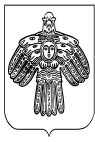 